KEPASTIAN HUKUM DALAM PERJANJIAN PENGIKATAN JUAL BELI ATAS HAK KEPEMILIKAN RUMAH SUSUN BERDASARKAN BUKU III KUHPerdataTESIS“Diajukan Untuk Memenuhi Salah Satu Syarat Guna Menempuh GelarMagister Hukum”Disusun oleh :Nama 		: Elvan Sius Sijabat NPM		: 138040007Konsentrasi	: Hukum EkonomiDosen Pembimbing:Dr. H. Absar Kartabrata S.H., M.Hum.Dr. T. Subarsyah S.H., S.Sos.,Sp1., MM.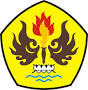 PROGRAM STUDI MAGISTER ILMU HUKUM FAKULTAS PASCASARJANAUNIVERSITAS PASUNDANBANDUNG2016